Департамент здравоохранения города МосквыЦЕНТР МЕДИЦИНСКОЙ ПРОФИЛАКТИКИ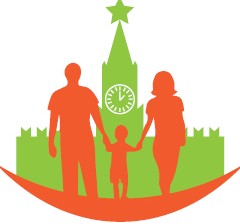 ДЕПАРТАМЕНТА ЗДРАВООХРАНЕНИЯ Г. МОСКВЫУВАЖАЕМЫЕ ПАЦИЕНТЫ ПОЛИКЛИНИКИ!ПРИГЛАШАЕМ ВАС ПОСЕТИТЬ ШКОЛУ ЗДОРОВЬЯ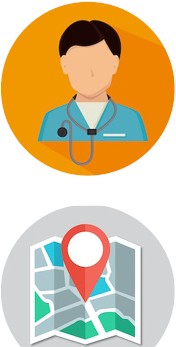 Адрес проведения: 	Дата заняти я: « 	» __	2О_г.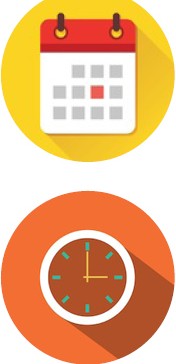 Время занятия: 	Направление в школу здоровья Вы сможете получить в отделении медицинской профилактики на медицинском посту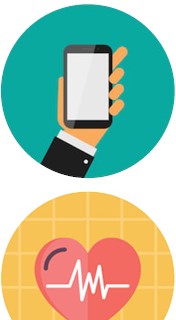 или по номеру телефона +7( 	)_______________ЛЕКТОР: 	« 	ДЗМ»Ф.И.О.: 	Отделение медицинской профилактики 	этаж, 	кабинетТелефон: +7 (__) _____	_